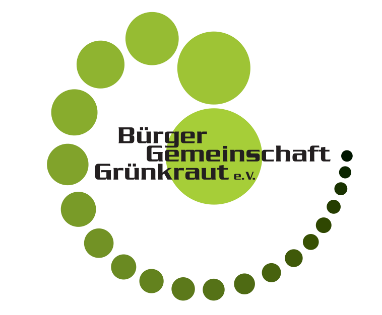 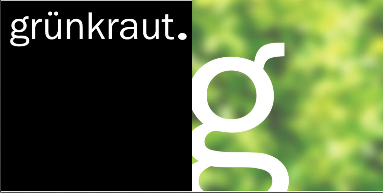 Eine gute Nachbarschaft ist gefragt!Helfen Sie mit!Wir erleben derzeit durch eine mögliche Ansteckung mit dem Corona Virus eine Herausforderung in unserem Zusammenleben.Bürger/innen müssen in unterschiedlichen Lebenslagen im Alltag unterstützt werden. Helfen Sie bitte mit, eine Grundversorgung für Bürger/innen mit Unterstützungsbedarf in Grünkraut zu gewährleisten.Wir brauchen Helfer/innen und Nachbar/innen die,den dringend benötigten Einkauf mitbringenein Medikament aus der Apotheke abholendie Getränke besorgenoder sonstiges.Melden Sie sich als Helfer/ Verein/ oder Gruppe im Rathaus bei der Senioren - und Ehrenamtsbeauftragten unter der Telefonnummer 0751/ 7602-45, Handynummer 0170-5909969 oder per E-Mail sabine.jehle@gruenkraut.de oder direkt bei den Nachbarn in Ihrer Nähe.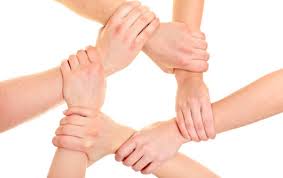 Zeigen wir unsere gute Nachbarschaft!Sabine Jehle Senioren - und Ehrenamtsbeauftragteder Gemeinde Grünkraut